St. Columban Cheerleading Agreement 2014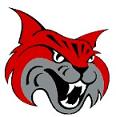 We ask each of our student-athletes, parents and coaches to make a commitment to themselves and each other at the beginning of the season to honor and adhere to the following requirements. This signed agreement will be kept on file for reference as needed.As a student athlete, I promise to…Behave first and foremost as a good Christian.Respect my coaches, parents, teammates and other squads, conducting myself in a manner consistent with the values and expectations of the St. Columban school & parish community.Respect the property of others, including the facilities where I practice and compete.Listen respectfully to coaches and parents and follow their instructions.  Respectfully discuss all questions and concerns with your coaches as needed.As a parent, I promise to…Positively support my child’s participation at all practices, games and competitions.Make arrangements for my child to be at practices, games and competitions on time. Communicate with coaches in advance if my child is unable to attend practices, games or competitions.Direct any questions or concerns first to my child’s coaches, then to coordinators.  Exercise a 12-24 hour “cooling off period” to promote more successful conflict resolution.Honor all volunteer requirements and assist as needed throughout the season.Exercise the “Golden Rule”.  Respect all members of our program, especially our coaches and coordinators who our unpaid and willfully giving of their time and talent. ____________________           ______________________        __________     Student-Athlete				Parent				    Date